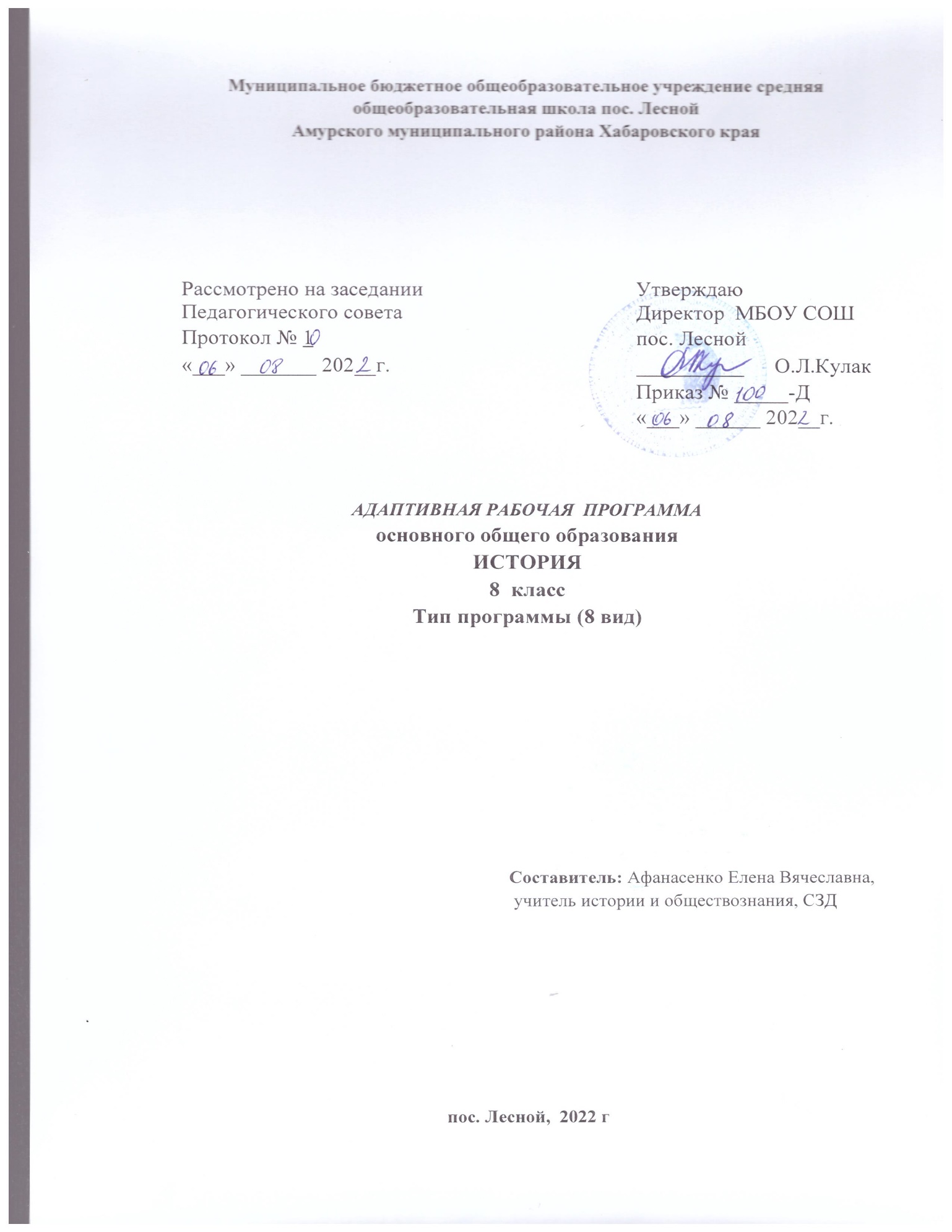 Пояснительная запискаІ. Нормативным основанием для составления адаптированной учебной программы являются следующие документы:Федеральный закон "Об образовании в Российской Федерации" N 273-ФЗ от 29 декабря 2012 года. Ратифицированные Россией международные документы, гарантирующие права «особого» ребенка:Декларация прав ребенка от 20 ноября 1959г.;Декларация о правах умственно отсталых лиц от 20 декабря 1972г.;Конвенция о правах ребенка от 20 ноября 1989г.;Всемирная декларация об обеспечении выживания, защиты и развития детей от 30 сентября 1990г.; Учебный план МБОУ СОШ пос. Лесной  ІІ. Адаптированная рабочая программа для детей с интеллектуальными нарушениями по предмету «История Отечества» для 8  класса разработана  и составлена  на основе:   Примерной программы специальных  (коррекционных)  общеобразовательных учреждений  под  редакцией  В.В. Воронковой, допущенной Министерством образования и науки РФ, Москва «ВЛАДОС» 2011;Учебника - «История Отечества», 8 кл., И.М. Бгажноков, Л.В. Смирнова- М. Просвещение,  2-е издание, переработанное, 2018 г. (для общеобразовательных организаций, реализующих адаптированные основные программы для обучающихся с интеллектуальными нарушениями);Программы  по истории для 7-9 классов специальных (коррекционных) образовательных учрежденийVIII вида. Москва. История России. Автор О.И. Бородина, В.М. Мозговой. ВЛАДОС. 2011г. В основу адаптированной рабочей программы положен коммуникативный и личностно ориентированный подход.Реализация данной программы обеспечит   обязательный    минимум содержания образования по предмету. Одной из важнейших задач среднего образования является обеспечение условий для индивидуального развития всех учащихся, в особенности тех, кто в наибольшей степени нуждается в специальных условиях обучения — детей с интеллектуальными нарушениями психики.Адаптированная программа для детей с интеллектуальными нарушениями психики — это комплексная программа, направленная на обеспечение коррекции недостатков в психическом развитии детей и оказание помощи детям этой категории в освоении образовательной программы начального общего образования.Учебный материал в силу своего содержания обладает значительными возможностями для развития и коррекции познавательной деятельности детей с нарушениями интеллектуального развития: они учатся анализировать, сравнивать, понимать причинно-следственные зависимости. Систематическая словарная работа на уроках истории расширяет лексический запас детей со сниженным интеллектом, помогает им правильно употреблять новые слова в связной речи. Известно, что один из основных недостатков мышления детей с нарушением интеллекта – недоразвитие операции обобщения, а также они отличаются от своих нормальных сверстников ограниченным, несистематизированным багажом конкретных представлений о явлениях реальной действительности  (см. характеристику).Учащимся с нарушениями интеллекта очень трудно словесно оформлять свои исторические представления. Способность к правильному распознаванию изученных исторических событий и явлений намного превышает у них развитие умения рассказать о них.Важнейшую роль в овладении историческими понятиями играют логические действия: сравнение и установление причинно – следственных связей.Специфические особенности памяти учащихся - отставание процессов преднамеренного и непреднамеренного запоминания, быстрое забывание заученного, неточность, неполнота воспроизведения, необходимость многократных повторений для запоминания материала – конечно, существенно влияют на качество усвоения материала, в первую очередь, важного с социальной точки зрения. Несомненна важность качественного усвоения этих сведений учащимися для подготовки их к жизни и пониманию различного рода информации, к осуществлению разговорных контактов с людьми.Познание исторического прошлого мира предполагает изучение системы взаимосвязанных дисциплин, обеспечивающих преемственность содержания. Курс имеет много смежных тем с географией, русским языком, чтением, математикой, социально-бытовой ориентировкой и другими предметами.В процессе обучения по адаптированной программе ученики должны овладеть более упрощенной по структуре, сокращенной по объему, элементарной по уровню обобщенности системой основных исторических сведений.Цели и задачи курсаАООП ставит следующие цели:- изучение исторического материала;- овладение знаниями и умениями;- коррекционное воздействие изучаемого материала на личность ученика;- формирование личностных качеств гражданина;- подготовка подростка с нарушением интеллекта к жизни;- специально – трудовая и правовая адаптация ученика в общество.Рабочая программа призвана решать ряд задач: образовательных, воспитательных, коррекционно – развивающих.Образовательные задачи:-  усвоить важнейшие факты истории,- создать исторические представления, отражающие основные явления прошлого,- усвоить доступные для учащихся исторические понятия, понимание некоторых закономерностей общественного развития,- овладеть умением применять знания по истории в жизни,- выработать умения и навыки самостоятельной работы с историческим материалом.Воспитательные задачи;- гражданское воспитание учащихся,- патриотическое воспитание,- воспитание уважительного отношения к народам разных национальностей,- нравственное воспитание,- эстетическое воспитание,- трудовое воспитание,- экологическое воспитание,- правовое воспитание,- формирование мировоззрения учащихся.Коррекционно – развивающие задачи:- развитие и коррекция внимания, восприятия, воображения, памяти, мышления, речи, эмоционально – волевой сферы.Содержание курса истории Отечества.8класс (2 ч. в неделю)Введение1. Единая Россия (начало XVII века) Царский двор и его дворянское окружение. Быт горожан и ремесленников. Стрельцы, их быт и назначение стрелецкого войска. Вольные казаки на Дону и в низовьях Днепра: их быт, нравы и традиции. Начало правления династии Романовых. Первый Романов — Михаил. Второй Романов — Алексей Михайлович Тишайший. Восстание Степана Разина. Назначение патриарха Никона и раскол в Православной церкви. Защита православной веры от влияния католичества: создание православных братств (школ). Запорожская сечь.Освоение Сибири. Культура и быт вошедших в состав России народов в XVII веке. Строительство патриархом Никоном Ново-Иерусалимского монастыря как символа укрепления православной веры..2. Великие преобразования России в XVIII веке. Воцарение Петра I: борьба с сестрой — царевной Софьей, претендующей на царский престол. Стрелецкий бунт. Преобразования Петра I. Строительство Санкт-Петербурга. Полтавская битва: разгром шведов. Карл XII и гетман Мазепа. Петр I — первый российский император.Александр Меньшиков — друг и первый помощник Петра I в его деятельности. Введение европейской моды при царском дворе. Борьба со старыми порядками и устоями. Преобразования Петра I в области культуры: новый алфавит, издание первой русской газеты, введение нового календаря, обучение детей дворян за границей . Поражение под Нарвой и первые победы над шведами. Основание Петербурга. Продолжение Северной войны. Разгром шведов под Полтавой и завершение Северной войны. 
Промышленность и сельское хозяйство при Петре1. Изменения в управлении государства. Табель о рангах. Указ о единонаследии. Образование и культура при Петре1. Личность Петра 1 в истории Первая женщина-императрица — Екатерина I (вдова Петра I): основание Академии наук России, присоединение Аляски. Борьба «немецкой» и «русской» партий при дворе за влияние на российский престол. Дворцовые перевороты.Царствование Елизаветы Петровны: основание в Москве первого Российского университета, Академии художеств, первого русского театра. Деятельность графа Шувалова и великого Ломоносова.Царствование Екатерины П. Победы черноморского флота во главе с графом Орловым. Завоевание графом Потемкиным Молдавии и Крыма. Знаменитый полководец Александр Суворов: взятие Измаила и разгром польских повстанцев. Преобразования Екатерины II в области культуры и просвещения: открытие школ и училищ, Смольный институт благородных девиц — первое высшее учебное заведение для женщин, составление первого словаря русского языка, издание первого литературного журнала. Установление губернского управления в стране.Жизнь и быт дворян, купечества, мещан, ремесленников и крестьян в XVIII веке. Восстание Емельяна Пугачева. Русские изобретатели и умельцы: Кулибин И. П. и Ползунов И. И. Развитие науки и искусства. Памятники культуры XVIII века в родном городе, крае.3. История нашей страны в период XIX века.Павел I и его дружба с Наполеоном. Приход к власти Александра I и заключение мира с Францией. Претензии Наполеона на мировое господство. Нападение на Россию. Отечественная война 1812 г. Михаил Илларионович Кутузов — главнокомандующий русской армией, другие знаменитые полководцы: князь Багратион, генерал Раевский. Мужество русских солдат. Бородинская битва. Московский пожар. Герои партизанской войны: Герасим Курин, Денис Давыдов, Василиса Кожина, Архип Семенов и другие. Гибель армии Наполеона.Правление Александра I. Полный свод законов Сперанского и военные поселения Аракчеева. Выход декабристов на Сенатскую площадь в Санкт-Петербурге. Расправа Николая I с декабристами. Ссылка в Сибирь. Жены декабристов. Разгром турецкого флота адмиралом Нахимовым. Героическая оборона Севастополя.Правление Александра II: освобождение крестьян, запрещение телесных наказаний, отмена военных поселений, продажа США Аляски, спасение братской Болгарии от турецкого ига. Убийство Александра II.Приход к власти Александра III — миротворца. Строительство фабрик, заводов и железнодорожных дорог, денежная реформа, увеличение торговли с другими государствами. Рабочий вопрос. Знаменитые деятели эпохи Александра III: министр финансов С. Ю. Витте и фабрикант Т. С. Морозов.XIX век — век развития науки и культуры. А. С. Пушкин — великий русский поэт. Л. Н. Толстой — великий русский писатель. Русская опера, балет и развитие театра. Музыка П. И. Чайковского. Первая женщина-математик Софья Ковалевская. Величайший русский певец Ф. И. Шаляпин. Развитие образования и науки, живописи и архитектуры. Краеведческая работа.Учебно-тематический план:Планируемые образовательные результаты8 класс     Учащиеся должны знать:- какие исторические даты называются точными, приблизительными;- когда произошли события;- кто руководил основными сражениями.Учащиеся должны уметь:- пользоваться учебником, ориентироваться в тексте, иллюстрациях учебника;- пересказывать исторический материал с опорой на наглядность, по заранее составленному плану;- соотносить содержание иллюстративного материала с текстом учебника;- пользоваться «лентой времени», соотносить год с веком;- устанавливать последовательность исторических событий на основе знания дат;- правильно и точно употреблять исторические термины, понятия;- пересказывать содержание изучаемого материала близко к тексту.Формы организации учебного процессаВ программе основным принципом является принцип коррекционной направленности. Особое внимание обращено на коррекцию имеющихся у воспитанников специфических нарушений. Принцип коррекционной направленности в обучении, принцип воспитывающей и развивающей направленности обучения, принцип научности и доступности обучения, принцип систематичности и последовательности в обучении, принцип наглядности в обучении, принцип индивидуального и дифференцированного подхода в обучении и т.д.Методы: словесные – рассказ, объяснение, беседа, работа с учебником и книгойнаглядные – наблюдение, демонстрация практические – упражнения.методы изложения новых знаний       методы повторения, закрепления знаний     методы применения знаний методы контроляТипы уроков: Урок сообщения новых знаний (урок первоначального изучения материала)Урок формирования и закрепления знаний и умений (практический урок)Урок обобщения и систематизации знаний (повторительно-обобщающий урок)  Комбинированный урок.Применяются ТСО: фрагменты кино, мультфильмов, мультимедиа, презентации по темам.Контроль за знаниями, умениями и навыками обучающихся осуществляется в ходе устных опросов, проведения тестов, контрольных работ. Тексты контрольно-измерительные материалы создает учитель в соответствии с психофизическим особенностями каждого учащегося. Контроль осуществляется в конце каждого раздела (промежуточный контроль). На тестовые,  самостоятельные работы отводится 15 минут на уроке. В конце года проводится итоговый контроль знаний по изученным темам.Рекомендуемые виды практических заданий по курсу.Чтение текстов, словарная работа, рассматривание и анализ иллюстраций, альбомов с изображениями гербов, монет, археологических находок, архитектурных сооружений, относящихся к различным историческим эпохам.Экскурсии в краеведческий, исторический музеи, ознакомление с историческими памятниками, архитектурными сооружениями (можно с культовыми), составление вопросов для викторин, просмотр фильмов о культурных памятниках. Календарно-тематическое планирование№ пп.                                                 Наименование разделаКол-во часов1Введение в историю. Единая Россия (начало XVII века) (3 ч).32Великие преобразования России в XVIII веке. 41аПётр І— первый российский император.20бЕкатерина І и Пётр ІІ3вАнна Иоановна и ИванVІ4гЕлизавета Петровна5дЕкатерина Великая93Российская империя в первой половине 19 века184Российская империя в конце 19 начале 20 века6                                       Итого:68№ урокаТема урокаОборудование и материалыТермины и понятияДата проведенияДата проведения№ урокаТема урокаОборудование и материалыТермины и понятияПлан Факт Введение Введение Введение Введение 1  Наше Отечество Россия в 17 веке Видеофильм «Романовы: начало династии», карточки с заданиями.Соляной бунт, Медный бунт.2 Российское общество в 17 веке Таблица «Крепостные крестьяне и помещики», иллюстрации «В крестьянской избе», «Торг».Крепостные крестьяне, барщина, оброк, Соборное уложение, казак, станица.3 Отношения России с другими странами Карта «Русское государство в XVIIвеке», кроссворд «раскол в православной церкви», репродукции.Крепостные крестьяне, барщина, оброк, Соборное уложение, казак, станица.Великие преобразования России в XVIII веке.Великие преобразования России в XVIII веке.Великие преобразования России в XVIII веке.Великие преобразования России в XVIII веке.4Детство и юность Петра 1  Карта «Россия с концаXVII до 60-х гг. XVIEb5Как обучали Петра  Фрагменты из худ. Фильма «Петр Первый».Верфь, струг, бомбардир, корабельщик, султан6Борьба за власть  Фрагменты из худ. Фильма «Петр Первый».Верфь, струг, бомбардир, корабельщик, султан7Итоги правления Софьи  Фрагменты из худ. Фильма «Петр Первый».Верфь, струг, бомбардир, корабельщик, султан8Воцарение Петра 1 Презентация по теме урокаВерфь, струг, бомбардир, корабельщик, султан9Строительство флота. Азовские походы. Презентация по теме урокаВерфь, струг, бомбардир, корабельщик, султан10Великое посольство Презентация по теме урока11Новый бунт стрельцов. Возвращение Петра в Москву. Презентация по теме урока. Карта в учебнике12Северная война. Презентация по теме урокаРегулярная армия, рекрут, Нева, лоцман13Поражение под Нарвой  Презентация по теме урокаРегулярная армия, рекрут, Нева, лоцман14Первые победы над шведами Презентация по теме урока. Карта в учебнике15Основание Петербурга Карта «Россия с концаXVII до 60-х гг. XVIEb.», репродукции «Петр I на строительстве Санкт - Петербурга. Фрагменты из худ. Фильма «Петр Первый».16Продолжение Северной войны Презентация по теме урока. Карта в учебнике17Разгром шведов под Полтавой Презентация по теме урока. Фрагменты из худ. Фильма «Петр Первый».Окоп, редут, драгун, гетман.Эскадра, флагман, штиль, взять на абордаж.18Завершение Северной войны Презентация по теме урока. Карта в учебнике. Карта России в учебнике.Окоп, редут, драгун, гетман.Эскадра, флагман, штиль, взять на абордаж.19Промышленность и сельское хозяйство при Петре1 Презентация по теме урока20Изменения в управлении государства  Презентация по теме урокаИмператор,империя,цесаревич, Табель о рангах.21Табель о рангах. Указ о единонаследии Презентация по теме урокаИмператор,империя,цесаревич, Табель о рангах.22Образование и культура при Петре1 Презентация по теме урокаСенат, коллегии,Тайная канцелярия,Синод, обер -прокурор,губерния, мануфактура,подушная подать, абсолютизм.23 Личность Петра 1 в истории Фрагменты из худ. Фильма «Петр Первый».   Презентация по теме урокаСенат, коллегии,Тайная канцелярия,Синод, обер -прокурор,губерния, мануфактура,подушная подать, абсолютизм.24Семья Петра ВеликогоФрагменты из худ. Фильма «Петр Первый».   Презентация по теме урокаСенат, коллегии,Тайная канцелярия,Синод, обер -прокурор,губерния, мануфактура,подушная подать, абсолютизм.25Екатерина 1 и Пётр 2Презентация по теме урока26Внук Петра ВеликогоПрезентация по теме урока.  Карта России в учебнике27Конец правления Петра 2Презентация по теме урока28Анна Иоановна. Бироновщина.Презентация по теме урока29Как правила страной Анна ИоановнаПрезентация по теме урока30Наследники  Анны ИоановныПрезентация по теме урока31Конец бироновщиныПрезентация по теме урока32Царствование Елизаветы ПетровныПрезентация по теме урока33Окружение ЕлизаветыПрезентация по теме урока34Войны России в период царствования ЕлизаветыПрезентация по теме урока.  Карта России в учебникеДворцовыеперевороты,фаворит.35Воцарение Петра 3Презентация по теме урокаДворцовыеперевороты,фаворит.36Россия в эпоху Екатерины ВеликойПрезентация по теме урокаКарта России в учебникеДворцовыеперевороты,фаворит.37Начало царствования Екатерины 2Презентация по теме урокаПросвещенныйабсолютизм, губернское правление, казенная палата, городская дума, наместник38Близкое окружение и помощники ЕкатериныПрезентация по теме урокаПросвещенныйабсолютизм, губернское правление, казенная палата, городская дума, наместник39Война России с ТурциейПрезентация по теме урока.Карта России в учебнике40Присоединение КрымаПрезентация по теме урока41Как управляла Россией Екатерина 2Презентация по теме урокаДворянское собрание. Именитые граждане, капитан - исправник, меценат.42Восстание ПугачеваПрезентация по теме урокаКарта России в учебникеДезертирство. 43Развитие образования при Екатерине 2Презентация по теме урока44Конец правления Екатерины 2Презентация по теме урокаРоссийская империя в первой половине 19 векаРоссийская империя в первой половине 19 векаРоссийская империя в первой половине 19 векаРоссийская империя в первой половине 19 века45Наполеон БонапартПрезентация по теме урокаКарта в учебнике46Великий князь Павел ПетровичПрезентация по теме урока47Участие России в союзеПрезентация по теме урокаКарта России в учебнике48Переход Суворова через АльпыПрезентация по теме урокаКарта России в учебникеГенералиссимус.49Правление Павла 1Презентация по теме урока50Император Александр 1Презентация по теме урокаВыкуп, министерство,Комитет министров,Государственный совет.51Реформы Александра 1Презентация по теме урокаВоенные поселения, аракчеевщина, реакция, произвол, старец.52АракчеевщинаПрезентация по теме урокаВоенные поселения, аракчеевщина, реакция, произвол, старец.53Вторжение армии Наполеона в РоссиюПрезентация по теме урокаКарта России в учебникеГенеральное сражение, ставка. Флеши. Фураж54Планы императоровПрезентация по теме урокаГенеральное сражение, ставка. Флеши. Фураж55Битва за СмоленскПрезентация по теме урока. Карта России в учебнике                                 Генеральное сражение, ставка. Флеши. Фураж56Бородинское сражениеКарта России в учебнике Презентация по теме урокаГенеральное сражение, ставка. Флеши. Фураж57Наполеон в МосквеПрезентация по теме урокаГенеральное сражение, ставка. Флеши. Фураж58Окончание войныПрезентация по теме урокаКарта России в учебникеПартизанский отряд, рейд.59Поход в Европу Презентация по теме урокаКарта России в учебнике60Император Николай 1Презентация по теме урока61Восстание декабристовПрезентация по теме урокаДекабристы, присяга, каторга.62Международные отношения России. ВойныПрезентация по теме урокаКарта России в учебникеРоссийская империя в конце 19 начале 20 векаРоссийская империя в конце 19 начале 20 векаРоссийская империя в конце 19 начале 20 векаРоссийская империя в конце 19 начале 20 века63Александр 2. Отмена крепостного праваПрезентация по теме урокаМанифест, сельское общество, сход, староста, надел, временно обязанные, выкупные платежи, круговая порука.64Международные отношения РоссииПрезентация по теме урокаКарта России в учебнике65Русско-турецкая войнаПрезентация по теме урокаКарта России в учебникеБухта, эскадра, флотилия, сестры милосердия.66Революционные организации в РоссииПрезентация по теме урокаРеспублика. Забастовка,интеллигенция, революционер.67Царь Александр 3 МиротворецПрезентация по теме урока.Кредит, экспорт, импорт.68Император Николай 2Презентация по теме урокаКазармы, жандарм, чиновник.